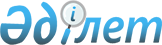 "Қордай ауданы бойынша әлеуметтік көмек көрсетудің, оның мөлшерлерін белгілеудің және мұқтаж азаматтардың жекелеген санаттарының тізбесін айқындаудың Қағидаларын бекіту туралы" Қордай аудандық мәслихатының 2013 жылғы 11 қазандағы № 22-7 шешіміне өзгерістер енгізу туралы
					
			Күшін жойған
			
			
		
					Жамбыл облысы Қордай аудандық мәслихатының 2014 жылғы 12 мамырдағы № 30-2 шешімі. Жамбыл облысы Әділет департаментінде 2014 жылғы 21 мамырда № 2224 болып тіркелді. Күші жойылды - Жамбыл облысы Қордай аудандық мәслихатының 31 наурыздағы 2015 жылы № 39-7 шешімімен

      Ескерту. Күші жойылды - Жамбыл облысы Қордай аудандық мәслихатының 31.03.2015 № 39-7 шешімімен алғаш ресми жарияланған күнінен кейін күнтізбелік 10 күн өткен соң қолданысқа енгізіледі..



      РҚАО-ның ескертпесі.



      Құжаттың мәтінінде түпнұсқаның пунктуациясы мен орфографиясы сақталған.



      "Қазақстан Республикасындағы жергілікті мемлекеттік басқару және өзін-өзі басқару туралы" Қазақстан Республикасының 2001 жылғы 23 қаңтардағы Заңының 6 бабына, "Әлеуметтік көмек көрсетудің, оның мөлшерлерін белгілеудің және мұқтаж азаматтардың жекелеген санаттарының тізбесін айқындаудың үлгілік қағидаларын бекіту туралы" Қазақстан Республикасы Үкіметінің 2013 жылғы 21 мамырдағы № 504 қаулысына сәйкес аудандық мәслихат ШЕШІМ ҚАБЫЛДАДЫ:



      1. "Қордай ауданы бойынша әлеуметтік көмек көрсетудің, оның мөлшерін белгілеудің және мұқтаж азаматтардың жекелеген санаттарының тізбесін айқындаудың Қағидаларын бекіту туралы" Қордай аудандық мәслихатының 2013 жылғы 11 қазандағы № 22-7 шешіміне (нормативтік құқықтық актілерді мемлекеттік тіркеу Тізілімінде № 2034 болып тіркелген, 2013 жылғы 13 қарашадағы № 175-176 "Қордай шамшырағы" газетінде жарияланған) келесі өзгерістер енгізілсін:



      көрсетілген шешіммен бекітілген Қордай ауданы бойынша әлеуметтік көмек көрсетудің, оның мөлшерін белгілеудің және мұқтаж азаматтардың жекелеген санаттарының тізбесін айқындаудың Қағидаларына келесідей өзгерістер енгізілсін:



      7 тармағындағы "Ұлы Отан соғысының қатысушылары мен мүгедектеріне 50 000 (елу мың) теңге көлемінде" деген сөздер "Ұлы Отан соғысының қатысушылары мен мүгедектеріне 100 000 (жүз мың) теңге көлемінде" деген сөздерімен ауыстырылсын;



      9 тармағындағы бірінші абзацы алып тасталынсын.



      2. Осы шешімнің орындалуын бақылау аудандық мәслихаттың экономика, қаржы, бюджет, жергілікті өзін-өзі басқару, индустриялық -инновациялық дамыту, аймақты, көлік пен байланысты, орта және шағын бизнесті дамыту мәселелері жөніндегі тұрақты комиссиясына жүктелсін.



      3. Осы шешім әділет органдарында мемлекеттік тіркелген күннен бастап күшіне енеді және ол алғашқы ресми жарияланған күнінен кейін күнтізбелік он күн өткен соң қолданысқа енгізіледі.



 

 
					© 2012. Қазақстан Республикасы Әділет министрлігінің «Қазақстан Республикасының Заңнама және құқықтық ақпарат институты» ШЖҚ РМК
				

      Аудандық мәслихат сессиясының

      төрайымы О. Сбитнева

      Аудандық мәслихаттың хатшысы Б. Әлімбет